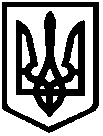 МІНІСТЕРСТВО ОХОРОНИ ЗДОРОВ'Я УКРАЇНИКОМУНАЛЬНИЙ ЗАКЛАД ЛЬВІВСЬКОЇ ОБЛАСНОЇ РАДИ «ЛЬВІВСЬКЕ ОБЛАСНЕ БЮРО СУДОВО-МЕДИЧНОЇ ЕКСПЕРТИЗИ»(КЗ ЛОР «Львівське обласне бюро судово – медичної експертизи») ТЕНДЕРНА ДОКУМЕНТАЦІЯщодо проведення процедури відкритих торгів на закупівлю товарів:(код ДК 021:2015 -33600000-6 Фармацевтична продукція) – Вироби медичного призначення для діагностики invitroЛьвів2022 рікДодаток № 1до тендерної документаціїІНФОРМАЦІЯ ПРО ВІДПОВІДНІСТЬ УЧАСНИКА КВАЛІФІКАЦІЙНИМ КРИТЕРІЯМТаблиця 1Кваліфікаційні вимоги до учасника процедури закупівліТаблиця 2Інші документи, що вимагаються замовникомЯкщо будь-який із документів не може бути наданий з причин його втрати чинності або зміни форми, назви тощо, учасник надає інший рівнозначний документ або письмове пояснення.Таблиця 3ІНФОРМАЦІЯ, ЯКУ НАДАЄ УЧАСНИК У ТЕНДЕРНІЙ ПРОПОЗиЦІЇ (в довільній формі) та спосіб документального підтвердження інформації для переможцЯ, щодо відсутності підстав, визначених у частинах першій і другій статті 17 Закону*На виконання вимоги ч.1 та ч.2 статті 17 Закону, Учасники можуть підтвердити інформацію щодо відсутності підстав для відмови в участі у процедурі закупівлі по кожному із вище перелічених пунктів ст. 17 Закону у вигляді загальної довідки.**Відповідно до ч.6 ст.17 Закону Переможець процедури закупівлі у строк, що не перевищує десяти днів з дати оприлюднення в електронній системі закупівель повідомлення про намір укласти договір про закупівлю, повинен надати замовнику документи шляхом оприлюднення їх в електронній системі закупівель, що підтверджують відсутність підстав, визначених пунктами 2, 3, 5, 6, 8, 12 і 13 частини першої та частиною другою статті 17 Закону.Замовник не вимагає документального підтвердження публічної інформації, що оприлюднена у формі відкритих даних згідно із Законом України «Про доступ до публічної інформації» та/або міститься у відкритих єдиних державних реєстрах, доступ до яких є вільним, або публічної інформації, що є доступною в електронній системі закупівель.Учасник-нерезидент повинен надати зазначені у цьому Додатку документи з урахуванням особливостей законодавства країни, в якій цей учасник зареєстрований (аналоги документів). У разі подання аналогу документу або у разі відсутності такого документу та його аналогу учасник-нерезидент повинен додати до тендерної пропозиції пояснювальну записку із зазначенням назви документу/інформації, передбаченої тендерною документацією та назви аналогу документу або інформації про відсутність такого документу та його аналогу із зазначенням причин відсутності.У разі подання тендерної пропозиції об’єднанням учасників до кожного з учасників, які входять у склад об’єднання застосовуються аналогічні, як до учасника та переможця вимоги відповідно до цього Додатка.У випадку внесення змін до законодавства щодо вказаних у цьому додатку документів, які повинен надати переможець торгів (місце, спосіб видачі/отримання, форма чи вигляд документу, ліквідація чи реорганізація уповноваженого органу, тощо) переможець торгів подає документ із врахуванням зазначених змін до законодавства, або пояснюючий лист, якщо у зв’язку із змінами до законодавства надання документу стало неможливим.У випадку отримання переможцем торгів вказаних у цьому додатку документів у визначеному чинним законодавством електронному виді або іншому, але такому, який дає можливість онлайн перевірки їх справжності (легітимності / автентичності) переможець оприлюднює їх через електронний майданчик в системі «Прозорро» у формі, що дає можливість онлайн перевірки їх справжності (легітимності / автентичності).	За достовірність наданої учасником в складі тендерної пропозиції за предметом закупівлі інформації та документів, відповідальність несе безпосередньо учасник та його посадові (службові особи).Додаток № 2до тендерної документаціїІнформація про необхідні технічні, якісні та кількісні характеристики предмета закупівлі – технічні вимоги до предмета закупівліТЕХНІЧНА СПЕЦИФІКАЦІЯ                                                                                                                         Додаток № 3до тендерної документаціїФормаТЕНДЕРНА ПРОПОЗИЦІЯВироби медичного призначення для діагностики invitro(код ДК 021:2015 -33600000-6 Фармацевтична продукція)         Ми, (найменування Учасника), надаємо свою тендерну пропозицію щодо участі у тендерних торгах на закупівлю виробів медичного призначення для діагностики invitro (код ДК 021:2015 – 33600000-6 Фармацевтична продукція) згідно з технічними та іншими вимогами Замовника.Вивчивши тендерну документацію та інформацію про необхідні технічні, якісні та кількісні характеристики, на виконання зазначеного вище маємо можливість та погоджуємося виконати вимоги Замовника та Договору на  вартість тендерної пропозиції (з ПДВ¹):Примітка:¹ без ПДВ – для учасників, які не є платниками податку на додану вартість, відповідно до вимог Податкового кодексу України;² ціни надаються в гривнях з двома знаками після коми (копійки). 1. Учасник визначає ціну на товар, який він пропонує поставити за Договором  з урахуванням ПДВ. 2. Ціни вказуються  з урахуванням податків і зборів, що сплачуються або мають бути сплачені.3. Обсяг закупівлі може бути зменшений залежно від потреб Замовника та реального фінансування видатків.4. У разі визначення нас переможцем та прийняття рішення про намір укласти договір про закупівлю, ми візьмемо на себе зобов'язання виконати всі умови, передбачені договором.5. Ми погоджуємося дотримуватися умов цієї пропозиції протягом 90 днів із дати кінцевого строку подання тендерних пропозицій.6. Ми погоджуємося з умовами, що ви можете відхилити нашу чи всі тендерні пропозиції згідно з умовами тендерної документації та розуміємо, що ви не обмежені у прийнятті будь-якої іншої пропозиції з більш вигідними для вас умовами.  7. Ми розуміємо та погоджуємося, що ви можете відмінити процедуру закупівлі у разі наявності обставин для цього згідно із Законом. 8. Якщо нас буде визначено переможцем торгів, ми беремо на себе зобов’язання підписати договір із замовником не пізніше ніж через 20 днів з дня прийняття рішення про намір укласти договір про закупівлю та не раніше ніж через 10 днів з дати оприлюднення на веб-порталі Уповноваженого органу повідомлення про намір укласти договір про закупівлю. 9. Зазначеним нижче підписом ми підтверджуємо повну, безумовну і беззаперечну згоду з усіма умовами проведення процедури закупівлі, визначеними в тендерній документації. Примітка: 1. Учасники повинні дотримуватись встановленої форми.2. Внесення в форму «Тендерна пропозиція» будь-яких змін неприпустимо.* Тендерна пропозиція подається у сканованому вигляді за підписом уповноваженої посадової особи Учасника. Повноваження щодо підпису документів тендерної пропозиції Учасника процедури закупівлі підтверджується випискою з протоколу засновників, наказом про призначення, довіреністю, дорученням або іншим документом, що підтверджує повноваження посадової особи Учасника на підписання документів. Відповідальність за помилки друку у документах, наданих Замовнику через електронну систему закупівель та підписаних відповідним чином, несе Учасник.                                                                                                                           Додаток № 4                                                                                                                                       до тендерної документаціїПРОЕКТ ДОГОВОРУ                                                                                              Договір №на постачання виробів медичного призначення для діагностики invitroм. ___________________                                                       «_____» ________2022 р._______________________________________, в подальшому «Постачальник», в особі ___________________________________________________, що діє на підставі___________________________________________, з одного боку, таКомунальний заклад Львівської обласної ради «Львівське обласне бюро судово – медичної експертизи» в подальшому «Замовник», в особі начальника обласного бюро Шевчука Миколи Миколайовича, що діє на  підставі Статуту, з іншого боку (надалі разом іменуються «Сторони», а кожна окремо – «Сторона»), уклали договір на постачання виробів медичного призначення для діагностики invitro (далі – Договір) про наступне:1. Предмет ДоговоруПостачальник зобов’язується забезпечити Замовника виробами медичного призначення для діагностики invitro (далі – товар), а Замовник прийняти та оплатити  за товар відповідно до умов  Договору.Перелік товару та ціни викладено у Специфікації (Додаток 1 до Договору), яка є невід'ємною частиною Договору.Загальний обсяг товару може бути зменшений за згодою Сторін.2. Якість товару            2.1. Постачальник повинен надати Замовнику товари, якість яких відповідає нормативним документам, що регулюють сферу надання медичної допомоги та медичного постачання в цій частині.                                                      3. Ціна Договору            3.1. Ціна Договору становить ________ грн. (________________________ гривень ___ копійки), у тому числі ПДВ ___%- _______ грн., відповідно до п.__________  Податкового кодексу України.           3.2. Ціна Договору визначається на підставі Специфікації та видаткових накладних по факту отримання товару протягом дії Договору.           3.3. Ціна на товари може бути змінена протягом року у разі перегляду та затвердження нової ціни.4. Порядок здійснення оплати4.1. Розрахунки проводяться в безготівковій формі шляхом перерахування коштів напоточний рахунок Постачальника на підставі видаткової накладної протягом 10 банківських днів з моменту отримання Замовником товару.5. Порядок забезпеченняЗабезпечення товарами за даним Договором здійснюється частинами у період з моменту підписання до 31 грудня 2022 року включно.Відпуск товарів за даним Договором здійснюється Постачальником на протязі доби з дня отримання заявки-вимоги від Замовника.Транспортування товарів здійснюється транспортом Замовника, за його рахунок, з дотриманням вимог зберігання та транспортування передбаченими нормативними актами України.                                            6. Права та обов'язки Сторін6.1.Постачальник зобов’язаний:6.1.1.здійснювати забезпечення товарами у строки встановлені Договором;6.1.2. здійснювати забезпечення товарами,  якість яких повинна відповідати вимогам, встановленим у розділі 2  Договору;6.2.   Постачальник має право:6.2.1. своєчасно та в повному обсязі отримувати плату за товари;6.2.2. на дострокове забезпечення товарами за письмовим погодженням з Замовником;6.2.3. на дострокове розірвання Договору, у разі невиконання зобов'язань Замовником, повідомивши про це Замовника у строк не менше 10 календарних днів.6.3.  Замовник зобов'язаний:6.3.1. своєчасно та в повному обсязі сплачувати за товари;            6.3.2. приймати товари відповідно до видаткової накладної;            6.3.3. доручати право на отримання товару уповноваженим особам на підставі Переліку осіб, уповноважених на отримання виробів медичного призначення для діагностики invitro (Додаток 2 до договору), або за окремим дорученням Замовника;6.3.4. під час зберігання та транспортування товарів дотримуватися вимог зберігання та транспортування  виробів медичного призначення для діагностики invitro передбаченими нормативними актами України.6.4.  Замовник має право:6.4.1.достроково розірвати Договір у разі невиконання зобов'язань Постачальником, повідомивши його про це у строк не менше 10 календарних днів;6.4.2. зменшувати обсяг закупівлі та загальну вартість Договору залежно від реального фінансування видатків. У такому разі Сторони вносять відповідні зміни до Договору, шляхом підписання додаткової угоди, яка є його невід’ємною частиною;6.4.3. вимагати належного оформлення рахунку для здійснення оплати за товари та видаткової накладної відповідно до вимог чинного законодавства України.7. Відповідальність СторінУ разі невиконання або неналежного виконання своїх зобов'язань за Договором Сторони несуть відповідальність, передбачену законодавством України та Договором. У разі затримки у забезпеченні товарів, зазначених у заявці Замовника, Постачальник сплачує Замовнику пеню у розмірі 0,1% від суми недопоставлених виробів медичного призначення invitro за кожний день затримки, але не більше подвійної облікової ставки НБУ.У разі затримки оплати за поставлені товари понад строку вказаного у пункті 4.1 Договору Замовник сплачує Постачальнику пеню у розмірі  0,1% від суми неоплачених товарів за кожний день затримки, але не більше подвійної облікової ставки НБУ.Сплата штрафних санкцій (пеня, неустойка, штраф) не звільняє Сторони від виконання зобов'язань відповідно до умов Договору.8. Обставини непереборної сили            8.1. Сторони звільняються від відповідальності за невиконання або неналежне виконання зобов'язань за Договором у разі виникнення обставин непереборної сили, які не існували під час укладання Договору та виникли поза волею Сторін (аварія, катастрофа, стихійне лихо, епідемія, війна тощо).            8.2. Сторона, що не може виконувати зобов'язання за Договором у наслідок дії обставин непереборної сили, повинна не пізніше ніж протягом 3 робочих днів з моменту їх виникнення повідомити про це іншу Сторону у письмовій формі.           8.3. Доказом виникнення обставин непереборної сили та строку їх дії є відповідні документи, які видаються уповноваженими на те органами.            8.4. У разі коли строк дії обставин непереборної сили продовжується більше ніж 60 днів поспіль, кожна із Сторін має право розірвати цей Договір.9. Вирішення спорів           9.1. У випадку виникнення спорів або розбіжностей Сторони зобов'язуються  вирішувати їх шляхом взаємних переговорів та консультацій.9.2. У разі недосягнення Сторонами згоди спори вирішуються у судовому порядкузгідно діючого законодавства України.10.  Строк дії Договору           10.1. Договір  набирає  чинності  з  моменту  його  підписання Сторонами та діє до 31.12.2022 року (включно).             10.2. Договір складений українською мовою у двох оригінальних, однакових примірниках, які мають однакову юридичну силу, по одному для кожної із Сторін.                                                       11.  Інші умови            11.1. Закінчення строку Договору не звільняє Сторони від відповідальності за його порушення, яке мало місце під час дії цього Договору.            11.2. Жодна зі Сторін Договору не має права передавати права та обов'язки за Договором третім особам без письмової згоди на це другої Сторони.   11.3. Договір може бути змінено у випадках, передбачених чинним законодавствомУкраїни. Внесення доповнень і змін в умови даного Договору проводиться його Сторонами за  взаємною згодою Сторін та оформлюється додатковою угодою, яка є невід'ємною частиною даного Договору.11.4. Сторони зобов'язуються письмово повідомляти один одного протягом 10календарних днів про зміни правового статусу, юридичної адреси, банківських реквізитів тощо.            11.5. У випадках, не передбачених цим Договором, Сторони керуються чинним законодавством України.            11.6. Датою одержання товарів Замовником вважається дата підписання матеріально-відповідальною особою Замовника видаткових накладних.11.7. Приймання товарів за кількістю і якістю здійснюється Замовником відповідно дочинного законодавства України, а також відповідно до умов цього Договору.11.8. Відповідно до чинного законодавства України вироби медичного призначеннядля діагностики invitro обміну та поверненню не підлягають.            11.9. Постачальник є _______________________________________________________.11.10. Замовник є звільнений від сплати податків.            11.11. Копія Договору та додатки до нього, які відправлені факсом чи електронноюпоштою, мають повну юридичну силу до моменту обміну оригіналами, породжують права та обов’язки для Сторін, можуть бути подані в судові інстанції в якості належних доказів і не можуть заперечуватись Стороною, від імені якої вони були відправлені.11.12. Підписуючи даний Договір, представники Сторін, уповноважені на укладання цього Договору дають згоду (дозвіл) на обробку їх персональних даних, з метою підтвердження повноважень суб’єкта на укладання, зміну та розірвання Договору, забезпечення реалізації адміністративно-правових і податкових відносин, відносин у сфері бухгалтерського обліку та статистики, а також для забезпечення реалізації інших передбачених законодавством відносин. Представники Сторін підписанням цього Договору підтверджують, що вони повідомлені про свої права відповідно до ст. 8 Закону України «Про захист персональних даних».      11.13. Істотні умови договору про закупівлю не можуть змінюватися після його підписання до виконання зобов’язань сторонами в повному обсязі, крім випадків:1) зменшення обсягів закупівлі, зокрема з урахуванням фактичного обсягу видатків Покупця;2) збільшення ціни за одиницю товару до 10 відсотків пропорційно збільшенню ціни такого товару на ринку у разі коливання ціни такого товару на ринку за умови, що така зміна не призведе до збільшення суми, визначеної в договорі про закупівлю - не частіше ніж один раз на 90 днів з моменту підписання договору про закупівлю;3) покращення якості предмета закупівлі за умови, що таке покращення не призведе до збільшення суми, визначеної в договорі про закупівлю;4) продовження строку дії договору про закупівлю та терміну виконання зобов’язань щодо передачі товару, виконання робіт, надання послуг у разі виникнення документально підтверджених об’єктивних обставин, що спричинили таке продовження, у тому числі непереборної сили, затримки фінансування витрат замовника, за умови, що такі зміни не призведуть до збільшення суми, визначеної в договорі про закупівлю;5) погодження зміни ціни в договорі про закупівлю в бік зменшення (без зміни кількості (обсягу) та якості товарів, робіт і послуг), у тому числі у разі коливання ціни товару на ринку;6) зміни ціни в договорі про закупівлю у зв’язку із зміною ставок податків і зборів та/або зміною умов щодо надання пільг з оподаткування – пропорційно до зміни таких ставок та/або пільг з оподаткування;7) зміни встановленого згідно із законодавством органами державної статистики індексу споживчих цін, зміни курсу іноземної валюти, зміни біржових котирувань або показників Platts, ARGUS  регульованих цін (тарифів) і нормативів, які застосовуються в договорі про закупівлю, у разі встановлення в договорі про закупівлю порядку зміни ціни;8) зміни умов у зв’язку із застосуванням положень частини шостої статті  Закону України «Про публічні закупівлі».12.  Додатки до Договору12.1. Додаток 1 – Специфікація.            12.2. Додаток 2 – Перелік осіб, уповноважених на отримання виробів медичного призначення для діагностики invitro.13.Місцезнаходження та банківські реквізити СторінСПЕЦИФІКАЦІЯдо Договору на постачання виробів медичного призначення для діагностики invitroвід «____» ___________ 2022 року  №______ПЕРЕЛІК осіб, уповноважених на отримання виробів медичного призначення для діагностики invitro_______________________________________________________________________________П.І.Б. (повністю) відповідальної особипаспорт серія_____№_________ виданий __________________________________________________________________________________________________________________________________________________________________________________________________________П.І.Б. (повністю) відповідальної особипаспорт серія_____№_________ виданий ___________________________________________________________________________________________________________________________Зразки підписів та відбитків печатки (особи, що дають згоду (дозвіл) на обробку їх персональних даних______________________________/ ____________________ підтверджуємо.(П.І.Б.)					(підпис) Особа, що надала зразок підпису, дає згоду на обробку своїх персональних даних	______________________________/ ____________________ підтверджуємо.		(П.І.Б.)				                (підпис)             Особа, що надала зразок підпису, дає згоду на обробку своїх персональних данихНачальник обласного бюро		           ___________________ Микола ШЕВЧУКГоловний бухгалтер      	                         ___________________  Ольга ДЯЧОКМ.П.Додаток № 5до тендерної документації	Довідкащодо відсутності підстав для відмови в участі у процедурі закупівлі Відомості про «    (найменування Учасника)         не внесено до Єдиного державного реєстру осіб, які вчинили корупційні або пов’язані з корупцією правопорушення.Службова особа (посада та прізвище, ім’я та по батькові) Посадова особа (посада та прізвище, ім’я та по батькові) яку уповноважено Учасником представляти його інтереси під час проведення процедури закупівлі, Фізична особа (посада та прізвище, ім’я та по батькові) яка є Учасником, не було притягнуто згідно із законом до відповідальності за вчинення корупційного правопорушення або правопорушення, пов’язаного з корупцією. (Вказати потрібне.)       3. Суб’єкт господарювання «    (найменування Учасника)         протягом останніх трьох років не притягувався до відповідальності за порушення, передбачене пунктом 4 частини другої статті 6, пунктом 1 статті 50 Закону України «Про захист економічної конкуренції», у вигляді вчинення антиконкурентних узгоджених дій, що стосуються спотворення результатів тендерів.       4.Фізична особа (посада та прізвище, ім’я та по батькові), яка є Учасником процедури закупівлі, не була засуджена за кримінальне правопорушення, вчинене з корисливих мотивів (зокрема, пов’язаний з хабарництвом та відмиванням коштів), судимість з якої не знято або не погашено у встановленому законом порядку.       5.  Службова особа (посада та прізвище, ім’я та по батькові) Посадова особа (посада та прізвище, ім’я та по батькові) Учасника процедури закупівлі не була засуджена за кримінальне правопорушення, вчинене з корисливих мотивів (зокрема, пов’язаний з хабарництвом, шахрайством та відмиванням коштів), судимість з якої не знято або не погашено у встановленому законом порядку.       6. «    (найменування Учасника)         не визнаний у встановленому законом порядку банкрутом та стосовно нього не відкрита ліквідаційна процедура.       7. «    (найменування Учасника)         у Єдиному державному реєстрі юридичних осіб, фізичних осіб – підприємців та громадських формувань наявна інформація, передбачена пунктом 9 частини другої статті 9 Закону України «Про державну реєстрацію юридичних осіб, фізичних осіб – підприємців та громадських формувань» (крім нерезидентів) (У разі якщо Учасник відповідно до норм законодавства не зобов’язаний надавати таку інформацію згідно Розділу ІІІ Тендерної документації).      8. «    (найменування Учасника)         , має антикорупційну програму та уповноваженого з реалізації антикорупційної програми. (У разі якщо Учасник відповідно до норм законодавства не зобов’язаний надавати таку інформацію згідно Розділу ІІІ Тендерної документації).9.«    (найменування Учасника) не є особою, до якої застосовано санкцію у виді заборони на здійснення у неї публічних закупівель товарів, робіт і послуг згідно із Законом України «Про санкції». 10. Службова особа (посада та прізвище, ім’я та по батькові) Посадова особ (посада та прізвище, ім’я та по батькові) Учасника процедури закупівлі, яку уповноважено учасником представляти його інтереси під час проведення процедури закупівлі, Фізична особа (посада та прізвище, ім’я та по батькові) яка є Учасником, не було притягнуто згідно із законом до відповідальності за вчинення правопорушення, пов’язаного з використанням дитячої праці чи будь-якими формами торгівлі людьми;11. «    (найменування Учасника)        не має заборгованість із сплати податків і зборів (обов’язкових платежів). У разі наявності заборгованості:«    (найменування Учасника)          здійснив заходи щодо розстрочення і відстрочення заборгованості у порядку та на умовах, визначених законодавством країни реєстрації такого Учасника.12. «    (найменування Учасника)         не перебуває/перебуває (підкреслити необхідне або прибрати зайве) в обставинах, зазначених у частині другій статті 17 Закону, а саме: невиконання своїх зобов’язань за раніше укладеним договором про закупівлю з цим самим Замовником (КЗ ЛОР «Львівське обласне бюро судово – медичної експертизи»), що призвело до його дострокового розірвання, і було застосовано санкції у вигляді штрафів та/або відшкодування збитків – протягом трьох років з дати дострокового розірвання такого договору.Посада, прізвище, ініціали, підпис уповноваженої особи Учасника, завірені печаткою (ця вимога не стосується учасників, які здійснюють діяльність без печатки згідно з чинним законодавством та електронних документів із накладанням кваліфікованого/удосконаленого електронного підпису)ДОДАТОК № 6ГАРАНТІЙНИЙ ЛИСТ УЧАСНИКАщодо виконання вимог тендерної документаціїМи, (повне найменування учасника), надаємо свою пропозицію щодо участі у торгах за предметом закупівлі: (ДК 021:2015:33600000-6 Фармацевтична продукція) –Вироби медичного призначення для діагностики invitro згідно з Технічними вимогами та іншими умовами визначеними тендерною документацією замовника.1.	Повністю ознайомившись та погоджуючись з умовами торгів та тендерною документацією направляємо Вам необхідні документи для участі у торгах.2.	Ми погоджуємось дотримуватись умов цієї тендерної пропозиції протягом 90 днів із дати кінцевого строку подання тендерних пропозицій.3.	Ми погоджуємося з умовами, що Ви можете відхилити нашу чи всі тендерні пропозиції згідно з умовами тендерної документації, та розуміємо, що Ви не обмежені у прийнятті будь-якої іншої пропозиції з більш вигідними для Вас умовами.4.	Ми зобов’язуємося підписати Договір про закупівлю не пізніше ніж через 20 днів з дня прийняття рішення про намір укласти договір про закупівлю відповідно до вимог тендерної документації. З метою забезпечення права на оскарження рішень Замовника Договір про закупівлю не може бути укладено раніше ніж через 10 днів з дати оприлюднення на веб-порталі Уповноваженого органу повідомлення про намір укласти договір про закупівлю.5. Ми погоджуємося з Проектом Договору, який завантажено до електронної системи закупівель.6. Відповідно до Закону України «Про захист персональних даних» ми даємо згоду на обробку, використання, поширення та доступ до персональних даних, які передбачено Законом України «Про публічні закупівлі», а також згідно з нормами чинного законодавства персональних даних (у т. ч. паспортні дані, ідентифікаційний код, електронні ідентифікаційні дані: номери телефонів, електронні адреси або інша необхідна інформація, передбачена законодавством), відомостей, які надаємо про себе для забезпечення участі у процедурі закупівлі, цивільно-правових та господарських відносин.7. Зазначеним нижче підписом ми підтверджуємо повну, безумовну і беззаперечну згоду з усіма умовами проведення процедури закупівлі, визначеними в тендерній документації.Посада, прізвище, ініціали, підпис уповноваженої особи Учасника, завірені печаткою (ця вимога не стосується учасників, які здійснюють діяльність без печатки згідно з чинним законодавством та електронних документів із накладанням кваліфікованого/удосконаленого електронного підпису)ДОДАТОК № 7Довідка про УчасникаПосада, прізвище, ініціали, підпис уповноваженої особи Учасника, завірені печаткою (ця вимога не стосується учасників, які здійснюють діяльність без печатки згідно з чинним законодавством та електронних документів із накладанням кваліфікованого/ удосконаленого електронного підпису).ЗАТВЕРДЖУЮУповноважена особа____________/ Галина НАКОНЕЧНА/протокол щодо прийняття рішення уповноваженою особоювід 16.05.2022 року  № 55ЗМІСТРозділ I. Загальні положення……………………………………………………………...4Терміни, які вживаються в тендерній документації……………………………….4Інформація про замовника торгів…………………………………………………...4Процедура закупівлі ……………………………………………………………..….4Інформація про предмет закупівлі ………………………………………………....4Недискримінація учасників……………………………………………………..…..5Валюта, у якій повинна бути зазначена ціна тендерної пропозиції ……………………………………………………………………….....................................5Інформація  про  мову(мови),  якою  (якими) повинно  бути  складено тендерні пропозиції………………………………………………………………………………….…5Розділ II. Порядок унесення змін та надання роз'яснень до тендерної документації…………………………………………………………………………………5Процедура надання роз’яснень щодо тендерної документації……………………5Унесення змін до тендерної документації………………………………………….6Розділ III. Інструкція з підготовки тендерної пропозиції………………………….…6Зміст пропозиції і спосіб подання тендерної пропозиції………………………..6 Забезпечення тендерної пропозиції…………………………………………..….10Умови повернення чи неповернення забезпечення тендерної пропозиції……10Строк, протягом якого тендерні пропозиції є дійсними……………………….10Кваліфікаційні критерії до учасників відповідно статті16 та вимоги, встановлені статтею 17 Закону…………………………….................................................................11Інформація про необхідні  технічні, якісні та кількісні характеристики предмета             закупівлі……………………………………………………………………………157.    Інформація прро маркування, протоколи випробувань або сертифікати, що підтверджують відповідність предмета закупівлі встановленим замовником вимогам (у разі потреби)………………………………………………………………………………..158.         Інформація про субпідрядників …………………………………………………..159.         Внесення змін або відкликання тендерної пропозиції учасником………………1510.       Внесення змін учасником після розкриття тендерних пропозицій……………..15Розділ IV. Подання та розкриття тендерної пропозиції………………………………16Кінцевий строк подання тендерної пропозиції…………………………………...16Дата та час розкриття тендерної пропозиції……………………………………..16Розділ V. Оцінка тендерної пропозиції…………………………………………………17Перелік критеріїв та методика оцінки тендерної пропозиції із зазначенням питомої ваги критерію …………………………………………………………………….17Інша інформація ……………………………………………………………………17Відхилення тендерних пропозицій ……………………………………………….19Розділ VI. Результати торгів та укладання договору про закупівлю…………..….21Відміна замовником тендеру чи визнання тендеру такими, що не відбувся...…21Строк укладання договору ………………………………………………………...22Проект договору про закупівлю …………………………………………………..22Істотні умови, що обов’язково включаються до договору про закупівлю…….22Дії замовника при відмові переможця торгів підписати договір про закупівлю24Забезпечення виконання договору про закупівлю ………………………………24Додатки до тендерної документації:Додаток 1. Інформація про відповідність Учасника кваліфікаційним критеріям ……25Таблиця 1. Кваліфікаційні вимоги до учасника процедури закупівліТаблиця 2. Інші документи, що вимагаються замовникомТаблиця 3. Інформація, яку надає учасник у тендерній пропозиції (в довільній формі) та спосіб документального підтвердження інформації для переможця, щодо відсутності підстав, визначених у частинах першій і другій статті 17 ЗаконуДодаток 2. Технічна специфікація……………………………..……………..………..….32Додаток 3. Форма «Тендерна пропозиція»……………………………………………….33Додаток 4.Проект Договору…………………………………….………………. ..…..….35Додаток 5.Довідка щодо відсутності підстав для відмови в участі у процедурі закупівлі……………………………………………………….……………………………41Додаток 6.Гарантійний лист учасника щодо виконання вимог тендерної документації  …………………………………………………………..…………….…………………….43Додаток 7. Довідка про Учасника………………………………………………………..44Розділ I. Загальні положенняРозділ I. Загальні положенняРозділ I. Загальні положення1231.Терміни, які вживаються в тендерній документаціїТендерну документацію (далі - ТД) розроблено відповідно до вимог Закону України “Про публічні закупівлі” від 25.12.2015 року №922-VIII (із змінами та доповненнями) (далі – Закон). Терміни вживаються у значенні, наведеному в Законі.2.Інформація про замовника торгівІнформація про замовника торгів2.1повне найменування Комунальний заклад Львівської обласної ради «Львівське обласне бюро судово – медичної експертизи»2.2місцезнаходження вулиця Пекарська будинок 61, м. Львів, 790102.3код ЄДРПОУ019966162.4категорія Замовника комунальний заклад, бюджетна установа.2.5прізвище, ім’я та по батькові, посада та електронна адреса однієї чи кількох посадових осіб замовника, уповноважених здійснювати зв’язок з учасникамиЗ питань, пов’язаних з підготовкою тендерних пропозицій учасники процедури закупівлі (далі – Учасник) можуть звертатися до уповноваженої особи: Телефон для довідок:Наконечна Галина Ігорівна – заступник начальника обласного бюро з економічних питань.вул. Пекарська, 61, м. Львів, поштовий індекс 79010тел. (032) 275-01-53, тел./факс (032)275-01-53e-mail: lvivpekarska61@gmail.com3.Процедура закупівліВідкриті торги4.Інформація про предмет закупівлі Інформація про предмет закупівлі 4.1назва предмета закупівліВироби медичного призначення для діагностики invitro4.2Код закупівлі за Єдиним закупівельним словником33600000-6 Фармацевтична продукція33696200-7 Реактиви для аналізів крові4.3опис окремої частини (частин) предмета закупівлі (лота), щодо якої можуть бути подані тендерні пропозиціїПредмет закупівлі не поділений на окремі частини (лоти).4.4кількість та місце поставки товарів, обсяг і місце виконання робіт чи надання послугСироватка стандартна ізогемаглютинуюча групи 0aβ(І) по 10 мл – 2 флакониСироватка стандартна ізогемаглютинуюча групи Аβ(ІІ) по 10 мл – 70 флаконівСироватка стандартна ізогемаглютинуюча групи Вa(ІІІ) по 10 мл- 70 флаконівСироватка стандартна ізогемаглютинуюча групи АВо(ІV) по 3 мл – 6 флаконів4.4кількість та місце поставки товарів, обсяг і місце виконання робіт чи надання послугЗа адресою Постачальника 4.5.очікувана вартість предмета закупівлі23713,34 гривень (Двадцять три тисячі сімсот тринадцять гривень 34 копійки)4.6строк поставки товарів (надання послуг, виконання робіт)31.12.2022 року4.7.умови оплати протягом 10-ти банківських днів після отримання товару шляхом безготівкового перерахування грошових коштів на рахунок Постачальника. 4.8.Джерело фінансування закупівліМісцевий бюджет5. Недискримінація учасників      Учасники (резиденти та нерезиденти) всіх форм власності та організаційно-правових форм беруть участь у процедурах закупівель на рівних умовах.       Замовники забезпечують вільний доступ усіх учасників до інформації про закупівлю, передбаченої цим Законом.      При здійсненні державних закупівель відповідно до Закону України "Про публічні закупівлі» замовник враховує  вимоги Закону України "Про санкції" та рішення Ради національної безпеки і оборони України від 28 квітня 2017 року.6.Валюта, у якій повинна бути зазначена ціна тендерної пропозиції      Валютою тендерної пропозиції є гривня. Розрахунки здійснюватимуться у національній валюті України згідно з умовами укладеного договору.7.Інформація про мову (мови), якою (якими) повинно бути складено тендерні пропозиції       Під час проведення процедур закупівель усі документи, що готуються замовником, викладаються українською мовою. Визначальним є текст, викладений українською мовою.Усі документи тендерної пропозиції, які підготовлені безпосередньо учасником повинні бути складені українською мовою.       Якщо в складі тендерної пропозиції надається документ, що складений на іншій, ніж передбачено абзацом вище мові, Учасник надає переклад цього документу на українській мові. Переклад (або справжність підпису перекладача) мають бути засвідчені нотаріально або легалізовані у встановленому законодавством України порядку. Тексти повинні бути автентичними, визначальним є текст, викладений українською мовою.Розділ II. Порядок унесення змін та надання роз'яснень до тендерної документаціїРозділ II. Порядок унесення змін та надання роз'яснень до тендерної документаціїРозділ II. Порядок унесення змін та надання роз'яснень до тендерної документації1.Процедура надання роз'яснень щодо тендерної документації     Фізична/юридична особа має право не пізніше ніж за 10 днів до закінчення строку подання тендерної пропозиції звернутися через електронну систему закупівель до замовника за роз’ясненнями щодо тендерної документації та/або звернутися до замовника з вимогою щодо усунення порушення під час проведення тендеру. Усі звернення за роз’ясненнями та звернення щодо усунення порушення автоматично оприлюднюються в електронній системі закупівель без ідентифікації особи, яка звернулася до замовника. Замовник повинен протягом трьох робочих днів з дня їх оприлюднення надати роз’яснення на звернення та оприлюднити його в електронній системі закупівель відповідно до статті 10  Закону.
      У разі несвоєчасного надання замовником роз’яснень щодо змісту тендерної документації електронна система закупівель автоматично призупиняє перебіг тендеру.        Для поновлення перебігу тендеру замовник повинен розмістити роз’яснення щодо змісту тендерної документації в електронній системі закупівель з одночасним продовженням строку подання тендерних пропозицій не менш як на сім днів.Зазначена у цій частині інформація оприлюднюється замовником відповідно до статті 10 Закону.2.Унесення змін до тендерної документації         Замовник має право з власної ініціативи або у разі усунення порушень законодавства у сфері публічних закупівель, викладених у висновку органу державного фінансового контролю відповідно до статті 8 Закону, або за результатами звернень, або на підставі рішення органу оскарження внести зміни до тендерної документації. У разі внесення змін до тендерної документації строк для подання тендерних пропозицій продовжується замовником в електронній системі закупівель таким чином, щоб з моменту внесення змін до тендерної документації до закінчення кінцевого строку подання тендерних пропозицій залишалося не менше семи днів.
    Зміни, що вносяться замовником до тендерної документації, розміщуються та відображаються в електронній системі закупівель у вигляді нової редакції тендерної документації додатково до початкової редакції тендерної документації. Замовник разом із змінами до тендерної документації в окремому документі оприлюднює перелік змін, що вносяться. Зазначена інформація оприлюднюється замовником відповідно до статті 10 Закону.Розділ III. Інструкція з підготовки тендерної пропозиції Розділ III. Інструкція з підготовки тендерної пропозиції 1Зміст пропозиції і спосіб подання тендерної пропозиції       Учасник повинен розмістити всі документи передбачені тендерною документацією до кінцевого строку подання тендерних пропозицій.Тендерна пропозиція подається в електронному вигляді шляхом заповнення електронних форм з окремими полями, у  яких зазначається інформація про ціну, та завантаження файлів  у форматі PDF (Portable Document Format) з: 1) інформацією та документами, що  підтверджують відповідність учасника кваліфікаційним критеріям (відповідно до таблиці 1, 2 Додатку № 1 до ТД);2) інформацією щодо відсутності підстав для відмови в участі у процедурі закупівлі (відповідно до Додатку № 5 до ТД);3) інформацією про необхідні технічні, якісні та кількісні характеристики предмета закупівлі, а також відповідною технічною специфікацією (відповідно до Додатку № 2 до ТД);4) документами, що підтверджують повноваження посадової особи або представника учасника процедури закупівлі щодо підпису документів тендерної пропозиції;5) проектом договору про закупівлю  (відповідно до Додатку № 4 до ТД);6) іншими документами, передбаченими вимогами цієї тендерної документації.Кожен учасник має право подати тільки одну тендерну пропозицію.Тендерні пропозиції після закінчення кінцевого строку їх подання або ціна яких перевищує очікувану вартість предмета закупівлі не приймаються електронною системою закупівель.У випадку, якщо тендерна пропозиція або окремі її документи зашифровано, доступ до них закрито паролем тощо – це є підставою для відхилення тендерної пропозиції Учасника.      Всі визначені цією тендерною документацією документи тендерної пропозиції завантажуються в електронну систему закупівель у вигляді скан-копій придатних для машинозчитування (файли з розширенням «..pdf.», «..jpeg.», тощо), зміст та вигляд яких повинен відповідати оригіналам відповідних документів, згідно яких виготовляються такі скан-копії.    Документи, що завантажуються в електронну систему у вигляді файлів мають бути належного рівня якості зображення, що гарантує їх правильне розуміння замовником.      Документи, що складаються учасником, повинні бути оформлені належним чином у відповідності до вимог чинного законодавства в частині дотримання письмової форми документу, складеного суб’єктом господарювання, в тому числі за власноручним підписом учасника/уповноваженої особи учасника. Вимога щодо засвідчення того чи іншого документу тендерної пропозиції власноручним підписом учасника/уповноваженої не застосовується до документів (матеріалів та інформації), що подаються у складі тендерної пропозиції, якщо такі документи (матеріали та інформація) надані учасником у формі електронного документа через електронну систему закупівель із накладанням кваліфікованого/удосконаленого електронного підпису (КЕП/УЕП) на кожен з таких документів (матеріал чи інформацію).      Під час використання електронної системи закупівель з метою подання тендерних пропозицій та їх оцінки документи та дані створюються та подаються з урахуванням вимог законів України "Про електронні документи та електронний документообіг" та "Про електронні довірчі послуги", тобто тендерна пропозиція у будь-якому випадку повинна містити накладений удосконалений електронний підпис (або кваліфікований електронний підпис) (КЕП/УЕП) учасника/уповноваженої особи учасника процедури закупівлі, повноваження якої щодо підпису документів тендерної пропозиції підтверджуються відповідно до поданих документів, що вимагаються згідно цієї документації. Файл накладеного УЕП або КЕП повинен бути придатний для  перевірки на сайті Центрального засвідчувального органу за посиланням: https://czo.gov.ua/verify.      Повноваження щодо підпису документів тендерної пропозиції уповноваженої особи учасника процедури закупівлі підтверджується: для посадових (службових) осіб учасника, які уповноважені підписувати документи пропозиції та вчиняти інші юридично значущі дії від імені учасника на підставі положень установчих документів – розпорядчий документ про призначення (обрання) на посаду відповідної особи (наказ про призначення та/ або протокол зборів засновників, тощо); для осіб, що уповноважені представляти інтереси учасника під час проведення процедури закупівлі, та які не входять до кола осіб, які представляють інтереси учасника без довіреності – довіреність, оформлена у відповідності до вимог чинного законодавства, із зазначенням повноважень повіреного, разом з документами, що у відповідності до цього пункту підтверджують повноваження посадової (службової) особи учасника, що підписала від імені учасника вказану довіреність.У разі якщо тендерна пропозиція подається об'єднанням учасників, до неї обов'язково включається документ про створення такого об'єднання.  Документи, що не передбачені законодавством для учасників - юридичних, фізичних осіб, у тому числі фізичних осіб - підприємців, не подаються ними у складі тендерної пропозиції. Відсутність документів, що не передбачені законодавством для учасників - юридичних, фізичних осіб, у тому числі фізичних осіб - підприємців, у складі тендерної пропозиції, не може бути підставою для її відхилення замовником.Якщо тендерна пропозиція учасника містить формальні (несуттєві) помилки, що пов’язані з оформленням пропозиції та не впливають на зміст пропозиції - такі помилки не призведуть до відхилення пропозиції учасника.      Відповідно до п.19 ч. 2 статті 22 Закону  допущення учасниками формальних (несуттєвих) помилок не призведе до відхилення їх тендерних пропозицій.      Формальними (несуттєвими) вважаються помилки, що пов’язані з оформленням тендерної пропозиції та не впливають на зміст тендерної пропозиції, а саме – технічні помилки та описки.      Відповідно до умов цієї тендерної документації формальними (несуттєвими) вважаються наступні помилки:1. Інформація/документ, подана учасником процедури закупівлі у складі тендерної пропозиції, містить помилку (помилки) у частині:- уживання великої літери;- уживання розділових знаків та відмінювання слів у реченні;- використання слова або мовного звороту, запозичених з іншої мови;- зазначення унікального номера оголошення про проведення конкурентної процедури закупівлі, присвоєного електронною системою закупівель та/або унікального номера повідомлення про намір укласти договір про закупівлю - помилка в цифрах;- застосування правил переносу частини слова з рядка в рядок;- написання слів разом та/або окремо, та/або через дефіс;- нумерації сторінок/аркушів (у тому числі кілька сторінок/аркушів мають однаковий номер, пропущені номери окремих сторінок/аркушів, немає нумерації сторінок/аркушів, нумерація сторінок/аркушів не відповідає переліку, зазначеному в документі).2. Помилка, зроблена учасником процедури закупівлі під час оформлення тексту документа/унесення інформації в окремі поля електронної форми тендерної пропозиції (у тому числі комп'ютерна коректура, заміна літери (літер) та/або цифри (цифр), переставлення літер (цифр) місцями, пропуск літер (цифр), повторення слів, немає пропуску між словами, заокруглення числа), що не впливає на ціну тендерної пропозиції учасника процедури закупівлі та не призводить до її спотворення та/або не стосується характеристики предмета закупівлі, кваліфікаційних критеріїв до учасника процедури закупівлі.3. Невірна назва документа (документів), що подається учасником процедури закупівлі у складі тендерної пропозиції, зміст якого відповідає вимогам, визначеним замовником у тендерній документації.4. Окрема сторінка (сторінки) копії документа (документів) не завірена підписом та/або печаткою учасника процедури закупівлі (у разі її використання).5. У складі тендерної пропозиції немає документа (документів), на який посилається учасник процедури закупівлі у своїй тендерній пропозиції, при цьому замовником не вимагається подання такого документа в тендерній документації.6. Подання документа (документів) учасником процедури закупівлі у складі тендерної пропозиції, що не містить власноручного підпису уповноваженої особи учасника процедури закупівлі, якщо на цей документ (документи) накладено її кваліфікований/удосконалений електронний підпис (КЕП/УЕП).7. Подання документа (документів) учасником процедури закупівлі у складі тендерної пропозиції, що складений у довільній формі та не містить вихідного номера.8. Подання документа учасником процедури закупівлі у складі тендерної пропозиції, що є сканованою копією оригіналу документа/електронного документа.9. Подання документа учасником процедури закупівлі у складі тендерної пропозиції, який засвідчений підписом уповноваженої особи учасника процедури закупівлі та додатково містить підпис (візу) особи, повноваження якої учасником процедури закупівлі не підтверджені (наприклад, переклад документа завізований перекладачем тощо).10. Подання документа (документів) учасником процедури закупівлі у складі тендерної пропозиції, що містить (містять) застарілу інформацію про назву вулиці, міста, найменування юридичної особи тощо, у зв'язку з тим, що такі назва, найменування були змінені відповідно до законодавства після того, як відповідний документ (документи) був (були) поданий (подані).11. Подання документа (документів) учасником процедури закупівлі у складі тендерної пропозиції, в якому позиція цифри (цифр) у сумі є некоректною, при цьому сума, що зазначена прописом, є правильною.12. Подання документа (документів) учасником процедури закупівлі у складі тендерної пропозиції в форматі, що відрізняється від формату, який вимагається замовником у тендерній документації, при цьому такий формат документа забезпечує можливість його перегляду. Замовник відхиляє тендерну пропозицію, що містить інші помилки, аніж ті, що наведено вище.      У відповідності до Закону України від 23.03.2017 року                              № 1982VIII Про внесення змін до деяких законодавчих актів України щодо використання печаток юридичними особами та фізичними особами підприємцями» відбитки печатки, на усіх документах, які складаються безпосередньо учасниками та завантажуються в електронну систему закупівель, не є обов’язковим та проставляються за бажанням учасників.2.Забезпечення тендерної пропозиціїНе  вимагається3.Умови повернення чи неповернення забезпечення тендерної пропозиціїВідсутні4.Строк, протягом якого тендерні пропозиції є дійснимиТендерні пропозиції вважаються дійсними протягом 90 днів із дати кінцевого строку подання тендерних пропозицій.     До закінчення цього строку замовник має право вимагати від учасників процедури закупівлі продовження строку дії тендерних пропозицій.      Учасник процедури закупівлі має право:       - відхилити таку вимогу, не втрачаючи при цьому наданого ним забезпечення тендерної пропозиції;- погодитися з вимогою та продовжити строк дії поданої ним тендерної пропозиції і наданого забезпечення тендерної пропозиції.5.Кваліфікаційні критерії до учасників відповідно статті 16 та вимоги, встановлені статтею 17 Закону     Відповідно до статті 16 Закону Замовник встановлює до Учасників такі кваліфікаційні критерії:- наявність документально підтвердженого досвіду виконання аналогічних договорів.     Інформація про спосіб документального підтвердження відповідності учасників встановленим замовником кваліфікаційним критеріям відповідно до статті 16 Закону визначена Додатком № 1 до цієї тендерної документації.Замовник не вимагає документального підтвердження інформації про відповідність підставам, встановленим статтею 17 Закону, у разі якщо така інформація є публічною, що оприлюднена у формі відкритих даних згідно із Законом України  "Про доступ до публічної інформації", та/або міститься у відкритих єдиних державних реєстрах, доступ до яких є вільним.Замовник приймає рішення про відмову учаснику в участі у процедурі закупівлі та зобов’язаний відхилити тендерну пропозицію учасника в разі, якщо:1) замовник має незаперечні докази того, що учасник процедури закупівлі пропонує, дає або погоджується дати прямо чи опосередковано будь-якій службовій (посадовій) особі замовника, іншого державного органу винагороду в будь-якій формі (пропозиція щодо найму на роботу, цінна річ, послуга тощо) з метою вплинути на прийняття рішення щодо визначення переможця процедури закупівлі або застосування замовником певної процедури закупівлі;2) відомості про юридичну особу, яка є учасником процедури закупівлі, внесено до Єдиного державного реєстру осіб, які вчинили корупційні або пов’язані з корупцією правопорушення;3) службову (посадову) особу учасника процедури закупівлі, яку уповноважено учасником представляти його інтереси під час проведення процедури закупівлі, фізичну особу, яка є учасником, було притягнуто згідно із законом до відповідальності за вчинення корупційного правопорушення або правопорушення, пов’язаного з корупцією;4) суб’єкт господарювання (учасник) протягом останніх трьох років притягувався до відповідальності за порушення, передбачене пунктом 4 частини другої статті 6, пунктом 1 статті 50 Закону України "Про захист економічної конкуренції", у вигляді вчинення антиконкурентних узгоджених дій, що стосуються спотворення результатів тендерів;5) фізична особа, яка є учасником процедури закупівлі, була засуджена за  кримінальне правопорушення, вчинене з корисливих мотивів (зокрема, пов’язаний з хабарництвом та відмиванням коштів), судимість з якої не знято або не погашено у встановленому законом порядку;6) службова (посадова) особа учасника процедури закупівлі, яка підписала тендерну пропозицію (або уповноважена на підписання договору в разі переговорної процедури закупівлі), була засуджена за кримінальне правопорушення, вчинене з корисливих мотивів (зокрема, пов'язане з хабарництвом, шахрайством та відмиванням коштів), судимість з якої не знято або не погашено у встановленому законом порядку;7) тендерна пропозиція подана учасником конкурентної процедури закупівлі, який є пов’язаною особою з іншими учасниками процедури закупівлі та/або з уповноваженою особою (особами), та/або з керівником замовника;8) учасник процедури закупівлі визнаний у встановленому законом порядку банкрутом та стосовно нього відкрита ліквідаційна процедура;9) у Єдиному державному реєстрі юридичних осіб, фізичних осіб - підприємців та громадських формувань відсутня інформація, передбачена пунктом 9 частини другої статті 9 Закону України "Про державну реєстрацію юридичних осіб, фізичних осіб - підприємців та громадських формувань" (крім нерезидентів);10) юридична особа, яка є учасником процедури закупівлі (крім нерезидентів), не має антикорупційної програми чи уповноваженого з реалізації антикорупційної програми, якщо вартість закупівлі товару (товарів), послуги (послуг) або робіт дорівнює чи перевищує 20 мільйонів гривень;11) учасник процедури закупівлі є особою, до якої застосовано санкцію у виді заборони на здійснення у неї публічних закупівель товарів, робіт і послуг згідно із Законом України "Про санкції";12) службова (посадова) особа учасника процедури закупівлі, яку уповноважено учасником представляти його інтереси під час проведення процедури закупівлі, фізичну особу, яка є учасником, було притягнуто згідно із законом до відповідальності за вчинення правопорушення, пов’язаного з використанням дитячої праці чи будь-якими формами торгівлі людьми;13) учасник процедури закупівлі має заборгованість із сплати податків і зборів (обов’язкових платежів), крім випадку, якщо такий учасник здійснив заходи щодо розстрочення і відстрочення такої заборгованості у порядку та на умовах, визначених законодавством країни реєстрації такого учасника.Замовник може прийняти рішення про відмову учаснику в участі у процедурі закупівлі та може відхилити тендерну пропозицію учасника в разі, якщо учасник процедури закупівлі не виконав свої зобов’язання за раніше укладеним договором про закупівлю з цим самим замовником, що призвело до його дострокового розірвання, і було застосовано санкції у вигляді штрафів та/або відшкодування збитків - протягом трьох років з дати дострокового розірвання такого договору.Учасник процедури закупівлі, що перебуває в обставинах, зазначених у частині другій статті 17 Закону, може надати підтвердження вжиття заходів для доведення своєї надійності, незважаючи на наявність відповідної підстави для відмови в участі у процедурі закупівлі. Для цього учасник (суб’єкт господарювання) повинен довести, що він сплатив або зобов’язався сплатити відповідні зобов’язання та відшкодування завданих збитків. Якщо замовник вважає таке підтвердження достатнім, учаснику не може бути відмовлено в участі в процедурі закупівлі.Учасник процедури закупівлі в електронній системі закупівель під час подання тендерної пропозиції підтверджує відсутність підстав, передбачених пунктами 5, 6, 12 і 13 частини першої та частиною другою статті 17 Закону у вигляді довідки, приклад якої наведено у Додатку № 5 до цієї тендерної документації, складеної учасником у довільній формі, зміст якої підтверджує відсутність відповідних підстав для відмови в участі у процедурі закупівлі. Спосіб документального підтвердження згідно із законодавством щодо відсутності підстав, передбачених пунктами 5, 6, 12 і 13 частини першої та частиною другою статті 17 Закону, визначається замовником для надання таких документів лише переможцем процедури закупівлі через електронну систему закупівель.Замовник не вимагає від учасників документів, що підтверджують відсутність підстав, визначених пунктами 1 і 7 частини першої статті 17 Закону.У разі подання тендерної пропозиції об’єднанням учасників підтвердження відсутності підстав для відмови в участі у процедурі закупівлі встановленими статтею 17 Закону подається по кожному з учасників, які входять у склад об’єднання окремо.Інші документи:1) довідка про Учасника (відповідно до Додатку №7 цієї тендерної документації);2) скан-копія оригіналу довідки про присвоєння ідентифікаційного коду та скан-копія оригіналу паспорту (для фізичних осіб);3) скан-копії оригіналів або завірених належним чином документів, що підтверджують правомочність підпису тендерної пропозиції, укладення договору про закупівлю: виписка з протоколу засновників, копія наказу про призначення на посаду, довіреність або інший документ, що містить зразок підпису особи, яка уповноважена на підписання договору про закупівлю;4) довідку в довільній формі, за підписом уповноваженої посадової особи учасника про те, що до учасника застосовуються або не застосовуються санкції відповідно до листа Мінекономрозвитку від 16.10.2015 №3302-05/34390-06 згідно з Законом України «Про санкції» відповідним рішенням Ради національної безпеки та оборони України, введеним в дію указам Президента України (із змінами та доповненнями) на момент подання пропозиції;5) скан-копія проекту договору про закупівлю;6) інформацію та документи щодо відповідності тендерної пропозиції учасника технічним вимогам (необхідним технічним, якісним та кількісним характеристикам предмета закупівлі, а також відповідній технічній специфікації), згідно з умовами та вимогами тендерної документації (Додаток № 2 до цієї тендерної документації);7) декларація про відповідність чи сертифікат якості.За достовірність наданої учасником в складі тендерної пропозиції за предметом закупівлі інформації та документів, відповідальність безпосередньо несе учасник. Переможець процедури закупівлі у строк, що не перевищує десяти днів з дати оприлюднення в електронній системі закупівель повідомлення про намір укласти договір про закупівлю, повинен надати замовнику документи шляхом оприлюднення їх в електронній системі закупівель, що підтверджують відсутність підстав, визначених пунктами 2, 3, 5, 6, 8, 12 і 13 частини першої та частиною другою статті 17 Закону.Відповідно статті 29 Закону, Замовник має право звернутися  за підтвердженням інформації, наданої учасником, до органів державної влади, підприємств, установ, організацій відповідно до їх компетенції.У разі отримання достовірної інформації про невідповідність переможця процедури закупівлі вимогам кваліфікаційних критеріїв, підставам, установленим частиною першою статті 17 Закону, або факту зазначення у тендерній пропозиції будь-якої недостовірної інформації, що є суттєвою при визначенні результатів процедури закупівлі, замовник відхиляє тендерну пропозицію такого учасника.6.Інформація про необхідні технічні, якісні та кількісні характеристики предмета закупівлі      Учасники процедури закупівлі повинні надати в складі тендерних пропозицій інформацію та документи, які підтверджують відповідність тендерної пропозиції учасника технічним, якісним, кількісним та іншим вимогам до предмета закупівлі з відповідною технічною специфікацією (відповідно до Додатку № 2 до ТД).Учасники процедури закупівлі повинні надати в складі тендерної пропозицій документальне підтвердження відповідності тендерної пропозиції учасника технічним, якісним, кількісним та іншим вимогам до предмета закупівлі, встановленим замовником, а саме:Заповнена форма тендерної пропозиції (Додаток № 3).Декларація про відповідність/сертифікат якості.      Зазначені в переліку документи повинні бути на українській мові. Замовником зазначено вимоги до предмета закупівлі згідно з частиною другою статті 22 Закону. Тендерні пропозиції повинні узгоджуватися із технічним завданням (Додаток 2).До технічних вимог специфікації предмета закупівлі застосовується вираз "або еквівалент".Вартість тендерної пропозиції та всі інші ціни повинні бути чітко визначені.    До розрахунку ціни тендерної пропозиції не  включаються будь-які витрати, понесені учасником в зв'язку з участю у торгах.    Вартість тендерної пропозиції та всі інші ціни повинні бути чітко визначені.7.Інформація про маркування, протоколи випробувань або сертифікати, що підтверджують відповідність предмета закупівлі встановленим замовником вимогам (у разі потреби)Зазначено по тексту в тендерній документації8.Інформація про субпідрядниківНе визначається. Предмет закупівлі – товар.9Внесення змін або відкликання тендерної пропозиції учасником     Учасник має право внести зміни або відкликати свою пропозицію до закінчення строку її подання без втрати свого забезпечення пропозиції. Такі зміни або заява про відкликання пропозиції враховуються, якщо вони отримані електронною системою закупівель до закінчення строку подання пропозицій.10Внесення змін учасником після розкриття тендерних пропозиційУчасник процедури закупівлі виправляє невідповідності в інформації та/або документах, що подані ним у своїй тендерній документації, виявлені замовником після розкриття тендерних пропозицій, шляхом завантаження через електронну  систему закупівель уточнених або нових документів в електронній системі закупівель, протягом 24 годин з моменту розміщення замовником в електронній системі закупівель повідомлення з вимогою про усунення таких невідповідностей.Замовник розглядає подані тендерні пропозиції з урахуванням виправлення або невиправлення учасником виявлених невідповідностей. Розділ IV. Подання та розкриття тендерної пропозиціїРозділ IV. Подання та розкриття тендерної пропозиції1.Кінцевий строк подання тендерної пропозиції     Тендерна пропозиція подається в електронному вигляді через електронну систему закупівель.        Кінцевий строк подання тендерних пропозицій 
01.06.2022 року.      Кожен Учасник має право подати тільки одну тендерну пропозицію.      Отримана тендерна пропозиція автоматично вноситься до реєстру, форма якого встановлена Уповноваженим органом.       Електронна система закупівель автоматично формує та надсилає повідомлення учаснику про отримання його пропозиції із зазначенням дати та часу. Електронна система повинна забезпечити можливість подання пропозиції всім особам на рівних умовах.      Тендерні пропозиції після закінчення кінцевого строку їх подання або ціна яких перевищує очікувану вартість предмета закупівлі не приймаються електронною системою закупівель.2.Дата та час розкриття тендерної пропозиції   Дата та час розкриття тендерних пропозицій визначаються електронною системою закупівель автоматично та зазначаються в оголошенні про проведення процедури відкритих торгів.     Розкриття тендерних пропозицій/пропозицій з інформацією та документами, що підтверджують відповідність учасника кваліфікаційним критеріям та вимогам до предмета закупівлі, а також з інформацією та документами, що містять технічний опис предмета закупівлі, здійснюється автоматично електронною системою закупівель одразу після завершення електронного аукціону.       Під час розкриття тендерних пропозицій автоматично розкривається вся інформація, зазначена в тендерних пропозиціях учасників та формується список учасників у порядку від найнижчої до найвищої запропонованої ними ціни.   Не підлягає розкриттю інформація, що обґрунтовано визначена учасником як конфіденційна, у тому числі що містить персональні дані. Конфіденційною не може бути визначена інформація про запропоновану ціну, інші критерії оцінки, технічні умови, технічні специфікації та документи, що підтверджують відповідність кваліфікаційним критеріям відповідно до статті 16 Закону, і документи, що підтверджують відсутність підстав, установлених статтею 17 Закону.       Протокол розкриття тендерних пропозицій формується та оприлюднюється електронною системою закупівель автоматично в день розкриття тендерних пропозицій.Розділ V. Оцінка тендерної пропозиціїРозділ V. Оцінка тендерної пропозиції1.1. Перелік критеріїв та методика оцінки тендерної пропозиції із зазначенням питомої ваги критерію      Замовником визначаються критерії та методика оцінки відповідно до частини першої статті 29 Закону. Оцінка тендерних пропозицій проводиться електронною системою закупівель автоматично на основі критеріїв і методики оцінки, зазначених замовником у тендерній документації та шляхом застосування електронного аукціону. Оцінка  тендерних пропозицій здійснюється на основі  критерію «ціна» включно з податком на додану вартість (ПДВ). Питома вага критерію «ціна» - 100%.   Розмір мінімального кроку пониження ціни під час електронного аукціону складає  – 237,13 грн. з ПДВ (двісті тридцять сім грн. 13 коп. з ПДВ).2.Інша інформація     Замовник у тендерній документації може зазначити іншу інформацію відповідно до вимог законодавства, яку вважає за необхідне включити.     Згідно п. 3 ч. 1 ст. 1 Закону аномально низька ціна тендерної пропозиції (далі - аномально низька ціна) - ціна найбільш економічно вигідної тендерної пропозиції за результатами аукціону, яка є меншою на 40 або більше відсотків від середньоарифметичного значення ціни тендерних пропозицій інших учасників на початковому етапі аукціону, та/або є меншою на 30 або більше відсотків від наступної ціни тендерної пропозиції за результатами проведеного електронного аукціону. Аномально низька ціна визначається електронною системою закупівель автоматично за умови наявності не менше двох учасників, які подали свої тендерні пропозиції щодо предмета закупівлі або його частини (лота).Учасник, який надав найбільш економічно вигідну тендерну пропозицію, що є аномально низькою, повинен надати протягом одного робочого дня з дня визначення найбільш економічно вигідної тендерної пропозиції обґрунтування в довільній формі щодо цін або вартості відповідних товарів, робіт чи послуг пропозиції.      Замовник може відхилити аномально низьку тендерну пропозицію, у разі якщо учасник не надав належного обґрунтування вказаної у ній ціни або вартості, та відхиляє аномально низьку тендерну пропозицію у разі ненадходження такого обґрунтування протягом строку, визначеного згідно цього пункту.     Обґрунтування аномально низької тендерної пропозиції може містити інформацію про:1) досягнення економії завдяки застосованому технологічному процесу виробництва товарів, порядку надання послуг чи технології будівництва;2) сприятливі умови, за яких учасник може поставити товари, надати послуги чи виконати роботи, зокрема спеціальна цінова пропозиція (знижка) учасника;3) отримання учасником державної допомоги згідно із законодавством.Якщо замовником під час розгляду тендерної пропозиції учасника виявлено невідповідності в інформації та/або документах, що подані учасником у тендерній пропозиції та/або подання яких вимагалось тендерною документацією, він розміщує у строк, який не може бути меншим ніж два робочі дні до закінчення строку розгляду тендерних пропозицій, повідомлення з вимогою про усунення таких невідповідностей в електронній системі закупівель.      Замовник розміщує повідомлення з вимогою про усунення невідповідностей в інформації та/або документах:1) що підтверджують відповідність учасника процедури закупівлі кваліфікаційним критеріям відповідно до статті 16 Закону;2) на підтвердження права підпису тендерної пропозиції та/або договору про закупівлю.     Повідомлення з вимогою про усунення невідповідностей повинно містити наступну інформацію:1) перелік виявлених невідповідностей;2) посилання на вимогу (вимоги) тендерної документації, щодо яких виявлені невідповідності;3) перелік інформації та/або документів, які повинен подати учасник для усунення виявлених невідповідностей.Замовник не може розміщувати щодо одного й того ж учасника процедури закупівлі більш ніж один раз повідомлення з вимогою про усунення невідповідностей в інформації та/або документах, що подані учасником у тендерній пропозиції.       Учасник процедури закупівлі виправляє невідповідності в інформації та/або документах, що подані ним у своїй тендерній пропозиції, виявлені замовником після розкриття тендерних пропозицій, шляхом завантаження через електронну систему закупівель уточнених або нових документів в електронній системі закупівель, протягом 24 годин з моменту розміщення замовником в електронній системі закупівель повідомлення з вимогою про усунення таких невідповідностей.      Замовник розглядає подані тендерні пропозиції з урахуванням виправлення або не виправлення учасниками виявлених невідповідностей.3.Відхилення тендерних пропозиційЗамовник відхиляє тендерну пропозицію із зазначенням аргументації в електронній системі закупівель у разі якщо:1) учасник процедури закупівлі:не відповідає кваліфікаційним (кваліфікаційному) критеріям, установленим статтею 16 Закону та/або наявні підстави, встановлені частиною першою статті 17 Закону;не відповідає, встановленим абзацом першим частиною третьою статті 22 Закону, вимогам до учасника відповідно до законодавства;зазначив у тендерній пропозиції недостовірну інформацію, що є суттєвою при визначенні результатів процедури закупівлі, яку замовником виявлено згідно з частиною п’ятнадцятою статті 29 Закону;не надав забезпечення тендерної пропозиції, якщо таке забезпечення вимагалося замовником, та/або забезпечення тендерної пропозиції не відповідає умовам, що визначені замовником у тендерній документації до такого забезпечення тендерної пропозиції;не виправив виявлені замовником після розкриття тендерних пропозицій невідповідності в інформації та/або документах, що подані ним у своїй тендерній пропозиції, протягом 24 годин з моменту розміщення замовником в електронній системі закупівель повідомлення з вимогою про усунення таких невідповідностей;не надав обґрунтування аномально низької ціни тендерної пропозиції протягом строку визначеного в частині чотирнадцятій статті 29 Закону;визначив конфіденційною інформацію, яка не може бути визначена як конфіденційна відповідно до вимог частини другої статті Закону;2) тендерна пропозиція учасника: не відповідає умовам технічної специфікації та іншим вимогам щодо предмету закупівлі тендерної документації;  викладена іншою мовою (мовами), аніж мова (мови), що вимагається тендерною документацією;є такою, строк дії якої закінчився; 3) переможець процедури закупівлі:відмовився від підписання договору про закупівлю відповідно до вимог тендерної документації або укладення договору про закупівлю;не надав у спосіб, зазначений в тендерній документації, документи, що підтверджують відсутність підстав, установлених статтею 17 Закону;не надав копію ліцензії або документу дозвільного характеру (у разі їх наявності) відповідно до частини другої статті 41 Закону;не надав забезпечення виконання договору про закупівлю, якщо таке забезпечення вимагалося замовником.Інформація про відхилення тендерної пропозиції, у тому числі підстави такого відхилення, протягом одного дня з дня ухвалення рішення оприлюднюється в електронній системі закупівель та автоматично надсилається переможцю процедури закупівлі, тендерна пропозиція якого відхилена, через електронну систему закупівель.Замовник може прийняти рішення про відмову учаснику в участі у процедурі закупівлі та може відхилити тендерну пропозицію учасника в разі, якщо учасник процедури закупівлі не виконав свої зобов’язання за раніше укладеним договором про закупівлю з цим самим замовником, що призвело до його дострокового розірвання, і було застосовано санкції у вигляді штрафів та/або відшкодування збитків - протягом трьох років з дати дострокового розірвання такого договору.Учасник процедури закупівлі, що перебуває в обставинах, зазначених у частині другій статті 17, може надати підтвердження вжиття заходів для доведення своєї надійності, незважаючи на наявність відповідної підстави для відмови в участі у процедурі закупівлі. Для цього учасник (суб’єкт господарювання) повинен довести, що він сплатив або зобов’язався сплатити відповідні зобов’язання та відшкодування завданих збитків.Замовник відхиляє тендерну пропозицію учасників, до яких застосовано санкції щодо здійснення державних закупівель товарів, робіт і послуг у юридичних осіб-резидентів іноземної держави державної форми власності та юридичних осіб, частка статутного капіталу яких перебуває у власності іноземної держави, а також державних закупівель у інших суб’єктів господарювання, що здійснюють продаж товарів, робіт, послуг походженням з  іноземної держави, до яких застосовано санкції згідно із Законом України «Про санкції», Указів Президента України та рішень РНБО України що діють на дату подання пропозиції.У разі якщо учасник, тендерна пропозиція якого відхилена, вважає недостатньою аргументацію, зазначену в повідомленні та протоколі розгляду тендерних пропозицій, такий учасник може звернутися до замовника з вимогою надати додаткову інформацію про причини невідповідності його пропозиції умовам тендерної документації, зокрема технічній специфікації, та/або його невідповідності кваліфікаційним критеріям, а замовник зобов’язаний надати йому відповідь з такою інформацією не пізніш як через п’ять днів з дня надходження такого звернення через електронну систему закупівель.Розділ VI. Результати торгів та укладання договору про закупівлюРозділ VI. Результати торгів та укладання договору про закупівлю1.Відміна замовником тендеру чи визнання тендеру таким, що не відбувсяЗамовник відміняє тендер у разі:1)відсутності подальшої потреби в закупівлі товарів, робіт і послуг;2)неможливості усунення порушень, що виникли через виявлені порушення законодавства у сфері публічних закупівель.Тендер автоматично відміняються електронною системою закупівель у разі:1)подання для участі: у відкритих торгах – менше двох тендерних пропозицій;2)допущення до оцінки менше двох тендерних пропозицій у процедурі відкритих торгів;3)відхилення всіх тендерних пропозицій згідно з Законом.    Про відміну тендеру з підстав, визначених у частині першій та другій статті 32 Закону, має бути чітко зазначено в тендерній документації.      Замовник має право визнати тендер таким, що не відбувся, у разі:1)якщо здійснення закупівлі стало неможливим внаслідок дії  непереборної сили;2)скорочення видатків на здійснення закупівлі товарів, робіт чи послуг.У разі відміни тендеру замовником або визнання тендеру таким, що не відбувся, замовник протягом одного робочого дня з дня прийняття відповідного рішення зазначає в електронній системі закупівель підстави  прийняття рішення. У разі відміни тендеру з підстав, визначених частиною другою статті 32 Закону, електронною системою закупівель автоматично оприлюднюється інформація про відміну тендеру.2.Строк укладання договоруЗ метою забезпечення права на оскарження рішень замовника договір про закупівлю не може бути укладено раніше ніж через 10 днів з дати оприлюднення в електронній системі закупівель повідомлення про намір укласти договір про закупівлю.  Замовник укладає договір про закупівлю з учасником, який визнаний переможцем процедури закупівлі, протягом строку дії його пропозиції, не пізніше ніж через 20 днів з дня прийняття рішення про намір укласти договір про закупівлю відповідно до вимог тендерної документації та тендерної пропозиції переможця процедури закупівлі. У випадку обґрунтованої необхідності строк для укладання договору може бути продовжений до 60 днів.У разі подання скарги до органу оскарження після оприлюднення в електронній системі закупівель повідомлення про намір укласти договір про закупівлю перебіг строку для укладення договору про закупівлю призупиняється.3.Проект договору про закупівлюПроект договору складається замовником з урахуванням особливостей предмету закупівлі.Разом з тендерною документацією замовником подається Проект договору про закупівлю з обов’язковим зазначенням порядку змін його умов. Переможець процедури закупівлі у строк, що не перевищує десяти днів з дати оприлюднення в електронній системі закупівель повідомлення про намір укласти договір про закупівлю, повинен надати замовнику документи шляхом оприлюднення їх в електронній системі закупівель, що підтверджують відсутність підстав, визначених пунктами 2, 3, 5, 6, 8, 12 і 13 частини першої та частиною другою                                                             17 Закону (згідно Таблиці 3 Додатку № 1).Переможець процедури закупівлі під час укладення договору про закупівлю повинен надати:1) відповідну інформацію про право підписання договору про закупівлю;2) копію ліцензії або документа дозвільного характеру (у разі їх наявності) на провадження певного виду господарської діяльності, якщо отримання дозволу або ліцензії на провадження такого виду діяльності передбачено законом. У разі якщо переможцем процедури закупівлі є об’єднання учасників, копія ліцензії або дозволу надається одним з учасників такого об’єднання учасників.Проект договору наведено у Додатку №4 до цієї тендерної документації.4. Істотні умови, що обов'язково включаються до договору про закупівлю  Договір про закупівлю укладається відповідно до норм Цивільного кодексу України та Господарського кодексу України з урахуванням особливостей, визначених Законом.Умови договору про закупівлю не повинні відрізнятися від змісту тендерної пропозиції за результатами електронного аукціону (у тому числі ціни за одиницю товару) переможця процедури закупівлі, крім випадків визначення грошового еквівалента зобов’язання в іноземній валюті та/або випадків перерахунку ціни за результатами електронного аукціону в бік зменшення ціни тендерної пропозиції учасника без зменшення обсягів закупівлі. Істотні умови договору про закупівлю не можуть змінюватися після його підписання до виконання зобов’язань сторонами в повному обсязі, крім випадків:1) зменшення обсягів закупівлі, зокрема з урахуванням фактичного обсягу видатків замовника;2) збільшення ціни за одиницю товару до 10 відсотків пропорційно збільшенню ціни такого товару на ринку у разі коливання ціни такого товару на ринку за умови, що така зміна не призведе до збільшення суми, визначеної в договорі про закупівлю, - не частіше ніж один раз на 90 днів з моменту підписання договору про закупівлю. Обмеження щодо строків зміни ціни за одиницю товару не застосовується у випадках зміни умов договору про закупівлю бензину та дизельного пального, газу та електричної енергії;3) покращення якості предмета закупівлі, за умови що таке покращення не призведе до збільшення суми, визначеної в договорі про закупівлю;4) продовження строку дії договору про закупівлю та строку виконання зобов’язань щодо передачі товару, виконання робіт, надання послуг у разі виникнення документально підтверджених об’єктивних обставин, що спричинили таке продовження, у тому числі обставин непереборної сили, затримки фінансування витрат замовника, за умови що такі зміни не призведуть до збільшення суми, визначеної в договорі про закупівлю;5) погодження зміни ціни в договорі про закупівлю в бік зменшення (без зміни кількості (обсягу) та якості товарів, робіт і послуг), у тому числі у разі коливання ціни товару на ринку;6) зміни ціни в договорі про закупівлю у зв’язку зі зміною ставок податків і зборів та/або зміною умов щодо надання пільг з оподаткування - пропорційно до зміни таких ставок та/або пільг з оподаткування;7) зміни встановленого згідно із законодавством органами державної статистики індексу споживчих цін, зміни курсу іноземної валюти, зміни біржових котирувань або показників Platts, ARGUS регульованих цін (тарифів) і нормативів, що застосовуються в договорі про закупівлю, у разі встановлення в договорі про закупівлю порядку зміни ціни;8) зміни умов у зв’язку із застосуванням положень частини шостої статті 41 Закону.     Дія договору про закупівлю може бути продовжена на строк, достатній для проведення процедури закупівлі на початку наступного року в обсязі, що не перевищує 20 відсотків суми, визначеної в початковому договорі про закупівлю, укладеному в попередньому році, якщо видатки на досягнення цієї цілі затверджено в установленому порядку.5.Дії замовника при відмові переможця торгів підписати договір про закупівлю        У разі відмови переможця процедури закупівлі від підписання договору про закупівлю відповідно до вимог тендерної документації, неукладення договору про закупівлю з вини учасника або ненадання замовнику підписаного договору у строк, визначений цим Законом, або ненадання переможцем процедури закупівлі  документів, що підтверджують відсутність підстав, установлених статтею 17 Закону, замовник відхиляє тендерну пропозицію такого учасника, визначає переможця процедури закупівлі серед тих учасників, строк дії тендерної пропозиції яких ще не минув, та приймає рішення про намір укласти договір про закупівлю у порядку та на умовах, визначених Законом.6.Забезпечення виконання договору про закупівлю Не вимагаєтьсяКритерійПідтвердження відповідності1. Наявність документально підтвердженого досвіду виконання аналогічних договорів 1.1. Інформаційна довідка про виконання аналогічних договорів (одного або більше). Аналогічним договором є договір (двосторонній або декілька сторонній), подібний за змістом, своєю правовою природою та предметом закупівлі.Інформаційна довідка про виконання аналогічних договорів:Надати скановану копію аналогічних договорів (одного або більше), що наведено в довідці про виконання аналогічних договорів.ВимогаДокументи щодо підтвердження інформації про відповідність вимогамУстановчі та інші документи щодо ведення господарської діяльностіКопія Статуту або іншого установчого документу.Копія документу, що підтверджує включення до ЄДРПОУ (для юридичних осіб).Копія свідоцтва або витягу з реєстру платників податку на додану вартість або  копія свідоцтва або витягу з реєстру платників  єдиного податку.Документ, яким визначено право підпису договорів керівником/уповноваженою особою (виписка з протоколу зборів засновників або його копія, копія наказу про призначення, довіреність або інші документи).Відповідно до ч. 1 статті 17 Закону, Замовник приймає рішення про відмову учаснику в участі у процедурі закупівлі та зобов’язаний відхилити тендерну пропозицію учасника в разі, якщо:  Учасник на виконання вимоги ч. 1 статті 17 Закону повинен надати інформацію, наведену нижче*Переможець торгів на виконання вимоги ч. 1 статті 17 Закону повинен надати інформацію, наведену нижче**Пункт 2 ч. 1 ст. 17 ЗаконуВідомості про юридичну особу, яка є учасником процедури закупівлі, внесено до Єдиного державного реєстру осіб, які вчинили корупційні або пов’язані з корупцією правопорушенняЗамовник самостійно перевіряє інформацію у Єдиному державному реєстрі осіб, які вчинили корупційні або пов’язані з корупцією правопорушенняЗамовник самостійно перевіряє інформацію у Єдиному державному реєстрі осіб, які вчинили корупційні або пов’язані з корупцією правопорушенняПункт 3 ч. 1 ст. 17 ЗаконуСлужбову (посадову) особу учасника процедури закупівлі, яку уповноважено учасником представляти його інтереси під час проведення процедури закупівлі, фізичну особу, яка є учасником, було притягнуто згідно із законом до відповідальності за вчинення корупційного правопорушення або правопорушення, пов’язаного з корупцієюЗамовник самостійно перевіряє інформацію у Єдиному державному реєстрі осіб, які вчинили корупційні або пов’язані з корупцією правопорушенняЗамовник самостійно перевіряє інформацію у Єдиному державному реєстрі осіб, які вчинили корупційні або пов’язані з корупцією правопорушенняПункт 4 ч. 1 ст. 17 ЗаконуСуб’єкт господарювання (учасник) протягом останніх трьох років притягувався до відповідальності за порушення, передбачене пунктом 4 частини другої статті 6, пунктом 1 статті 50 Закону України "Про захист економічної конкуренції", у вигляді вчинення антиконкурентних узгоджених дій, що стосуються спотворення результатів тендерівЗамовник самостійно перевіряє інформацію у Зведених відомостях про рішення органів Комітету про визнання вчинення суб’єктами господарювання порушень законодавства про захист економічної конкуренції у вигляді спотворення результатів торгів (тендерів) та накладення штрафуЗамовник самостійно перевіряє інформацію у Зведених відомостях про рішення органів Комітету про визнання вчинення суб’єктами господарювання порушень законодавства про захист економічної конкуренції у вигляді спотворення результатів торгів (тендерів) та накладення штрафуПункт 5 ч. 1 ст. 17 ЗаконуФізична особа, яка є учасником процедури закупівлі, була засуджена за кримінальне правопорушення, вчинене з корисливих мотивів (зокрема, пов’язаний з хабарництвом та відмиванням коштів), судимість з якої не знято або не погашено у встановленому законом порядкуІнформація в довільній формі за підписом уповноваженої особи Учасника (лише для фізичних осіб)Довідка про притягнення до кримінальної відповідальності, відсутність (наявність) судимості або обмежень, передбачених кримінальним процесуальним законодавством України, видана уповноваженим органом МВС України, про те, що фізичну особу, яка є учасником, до кримiнальної вiдповiдальностi не притягується, незнятої чи непогашеної судимостi не має та в розшуку не перебуваєДокумент повинен бути не більше тридцятиденної давнини відносно дати подання документа.Пункт 6 ч. 1 ст. 17 ЗаконуСлужбова (посадова) особа учасника процедури закупівлі, яка підписала тендерну пропозицію, була засуджена за кримінальне правопорушення, вчинене з корисливих мотивів (зокрема, пов’язаний з хабарництвом, шахрайством та відмиванням коштів), судимість з якої не знято або не погашено у встановленому законом порядкуІнформація в довільній формі за підписом керівника або особи уповноваженої учасником на підписання тендерної пропозиціїДовідка про притягнення до кримінальної відповідальності, відсутність (наявність) судимості або обмежень, передбачених кримінальним процесуальним законодавством України, видана уповноваженим органом МВС України, про те, що особу, яку уповноважено представляти інтереси учасника під час проведення процедури закупівлі, до кримiнальної вiдповiдальностi не притягується, незнятої чи непогашеної судимостi не має та в розшуку не перебуває Документ повинен бути не більше тридцятиденної давнини відносно дати подання документа.Пункт 8 ч. 1 ст. 17 ЗаконуУчасник процедури закупівлі визнаний у встановленому законом порядку банкрутом та стосовно нього відкрита ліквідаційна процедураЗамовник самостійно перевіряє інформацію у Єдиному реєстрі підприємств, щодо яких порушено провадження у справі про банкрутствоЗамовник самостійно перевіряє інформацію у Єдиному реєстрі підприємств, щодо яких порушено провадження у справі про банкрутствоПункт 9 ч. 1 ст. 17 ЗаконуУ Єдиному державному реєстрі юридичних осіб, фізичних осіб-підприємців та громадських формувань відсутня інформація, передбачена пунктом 9 частини другої статті 9 Закону України «Про державну реєстрацію юридичних осіб, фізичних осіб – підприємців та громадських формувань» (крім нерезидентів)Замовник самостійно перевіряє інформацію у Єдиному державному реєстрі юридичних осіб, фізичних осіб-підприємців та громадських формуваньЗамовник самостійно перевіряє інформацію у Єдиному державному реєстрі юридичних осіб, фізичних осіб-підприємців та громадських формуваньПункт 10 ч. 1 ст. 17 ЗаконуЮридична особа, яка є учасником процедури закупівлі (крім нерезидентів), не має антикорупційної програми чи уповноваженого з реалізації антикорупційної програми, якщо вартість закупівлі товару (товарів), послуги (послуг) або робіт дорівнює чи перевищує 20 мільйонів гривень (у тому числі за лотом)Сканкопія антикорупційної програми та/або сканкопія наказу про призначення Уповноваженого з реалізації антикорупційної програми, якщо вартість закупівлі дорівнює чи перевищує 20 мільйонів гривень (у тому числі за лотом)Пункт 11 ч.1 ст.17 ЗаконуУчасник процедури закупівлі є особою, до якої застосовано санкцію у виді заборони на здійснення у неї публічних закупівель товарів, робіт і послуг згідно із Законом України «Про санкції»Замовник самостійно перевіряє інформацію відповідно до рішення РНБО від 28.04.2017 (із змінами) «Про застосування персональних спеціальних економічних та інших обмежувальних заходів (санкцій)», затвердженого Указом Президента України від 15.05.2017 № 133/2017 та рішення РНБО від 14.05.2020 «Про застосування, скасування і внесення змін до персональних спеціальних економічних та інших обмежувальних заходів (cанкцій)», затвердженого Указом Президента України від 14.05.2020 № 184/2020Пункт 12 ч.1 ст.17 ЗаконуСлужбова (посадова) особа учасника процедури закупівлі, яку уповноважено учасником представляти його інтереси під час проведення процедури закупівлі, фізичну особу, яка є учасником, було притягнуто згідно із законом до відповідальності за вчинення правопорушення, пов’язаного з використанням дитячої праці чи будь-якими формами торгівлі людьмиІнформація в довільній формі за підписом керівника або особи уповноваженої учасником на підписання тендерної пропозиціїДовідка про притягнення до кримінальної відповідальності, відсутність (наявність) судимості або обмежень, передбачених кримінальним процесуальним законодавством України, видана уповноваженим органом МВС України, про те, що особу, яку уповноважено представляти інтереси учасника під час проведення процедури закупівлі або фізична особа, яка є учасником, до кримiнальної вiдповiдальностi не притягується, незнятої чи непогашеної судимостi не має та в розшуку не перебуває Документ повинен бути не більше тридцятиденної давнини відносно дати подання документа.Пункт 13 ч.1 ст.17 ЗаконуУчасник процедури закупівлі має заборгованість із сплати податків і зборів (обов’язкових платежів), крім випадку, якщо такий учасник здійснив заходи щодо розстрочення і відстрочення такої заборгованості у порядку та на умовах, визначених законодавством країни реєстрації такого учасникаІнформація в довільній формі за підписом керівника або особи уповноваженої учасником на підписання тендерної пропозиції про відсутність заборгованості із сплати податків і зборів (обов’язкових платежів)або про здійснення заходів щодо розстрочення і відстрочення заборгованості у порядку та на умовах, визначених законодавством країни реєстрації УчасникаІнформація про відсутність заборгованості з податків, зборів і платежів перевіряється Замовником в електронній системі закупівель в інформації, що автоматично формується в системі Прозорро в результаті взаємодії електронної системи закупівель з інформаційними системами Державної фіскальної служби України, а у разі наявності податкової заборгованості – документальне підтвердження здійснення заходів щодо розстрочення і відстрочення заборгованості у порядку та на умовах, визначених законодавством країни реєстрації ПереможцяВідповідно до ч. 2 статті 17 Закону, Замовник може прийняти рішення про відмову учаснику в участі у процедурі закупівлі та може відхилити тендерну пропозицію учасника у разі:Учасник на виконання вимоги ч. 2 статті 17 Закону повинен надати інформацію, наведену нижче*Переможець торгів на виконання вимоги ч. 2 статті 17 Закону повинен надати інформацію, наведену нижче**ч. 2 ст. 17 ЗаконуЗамовник може прийняти рішення про відмову учаснику в участі у процедурі закупівлі та може відхилити тендерну пропозицію учасника в разі, якщо учасник процедури закупівлі не виконав свої зобов’язання за раніше укладеним договором про закупівлю з цим самим замовником, що призвело до його дострокового розірвання, і було застосовано санкції у вигляді штрафів та/або відшкодування збитків – протягом трьох років з дати дострокового розірвання такого договору.Учасник процедури закупівлі, що перебуває в обставинах, зазначених у частині другій цієї статті, може надати підтвердження вжиття заходів для доведення своєї надійності, незважаючи на наявність відповідної підстави для відмови в участі у процедурі закупівлі. Для цього учасник (суб’єкт господарювання) повинен довести, що він сплатив або зобов’язався сплатити відповідні зобов’язання та відшкодування завданих збитків.Якщо замовник вважає таке підтвердження достатнім, учаснику не може бути відмовлено в участі в процедурі закупівлі.Інформація в довільній формі за підписом керівника або особи уповноваженої учасником на підписання тендерної пропозиціїДовідка в довільній формі за підписом керівника або особи уповноваженої учасником на підписання тендерної пропозиції про відсутність фактів невиконання своїх зобов’язаннь за раніше укладеним договором про закупівлю з замовником, що призвело до його дострокового розірвання, і було застосовано санкції у вигляді штрафів та/або відшкодування збитків – протягом трьох років з дати дострокового розірвання такого договоруабодокументальне підтвердження вжиття заходів для доведення своєї надійності, незважаючи на наявність відповідної підстави для відмови в участі у процедурі закупівлі, а саме: документи, які підтверджують, що він сплатив або зобов’язався сплатити відповідні зобов’язання та відшкодування завданих збитків.Загальні вимоги:Учасник повинен підтвердити можливість поставки запропонованого ним Товару, у кількості та в терміни, визначені цією Документацією та пропозицією Учасника. У складі пропозиції учасники повинні надати документ, що підтверджує якість товару (н-д, декларація відповідності, сертифікат якості або інше).Термін придатності стандартних ізогемаглютинуючих сироваток не менше 1-го місяця.*всі посилання на торговельну марку, фірму, патент, конструкцію або тип предмета закупівлі, джерело його походження або виробника слід читати як «або еквівалент».Загальні вимоги:Учасник повинен підтвердити можливість поставки запропонованого ним Товару, у кількості та в терміни, визначені цією Документацією та пропозицією Учасника. У складі пропозиції учасники повинні надати документ, що підтверджує якість товару (н-д, декларація відповідності, сертифікат якості або інше).Термін придатності стандартних ізогемаглютинуючих сироваток не менше 1-го місяця.*всі посилання на торговельну марку, фірму, патент, конструкцію або тип предмета закупівлі, джерело його походження або виробника слід читати як «або еквівалент».№ п/пНайменування предмету закупівлі  відповідно до тендерної документаціїОдиниця виміруКількістьЦіна за одиницю товару без ПДВ (грн.)Ціна за одиницю товару з ПДВ2 (грн.)Сума  товару з ПДВ2(грн.)12345671Сироватка стандартна ізогемаглютинуюча групи 0aβ(І) по 10 млфл22Сироватка стандартна ізогемаглютинуюча групи Аβ(ІІ) по 10 млфл703Сироватка стандартна ізогемаглютинуюча групи Вa(ІІІ) по 10 млфл704Сироватка стандартна ізогемаглютинуюча групи АВо(ІV) по 3 млфл6Загальна вартість товару без ПДВ2:Загальна вартість товару без ПДВ2:Загальна вартість товару без ПДВ2:Загальна вартість товару без ПДВ2:Загальна вартість товару без ПДВ2:крім того ПДВ2:крім того ПДВ2:крім того ПДВ2:крім того ПДВ2:крім того ПДВ2:Загальна вартість товару з ПДВ2:Загальна вартість товару з ПДВ2:Загальна вартість товару з ПДВ2:Загальна вартість товару з ПДВ2:Загальна вартість товару з ПДВ2:Уповноважена особа               (Посада)(підпис, М.П.)(власне ім’я ПРІЗВИЩЕ)ПОСТАЧАЛЬНИК:ЗАМОВНИК:КОМУНАЛЬНИЙ ЗАКЛАД ЛЬВІВСЬКОЇ ОБЛАСНОЇ РАДИ «ЛЬВІВСЬКЕ ОБЛАСНЕ БЮРО СУДОВО-МЕДИЧНОЇ ЕКСПЕРТИЗИ»Юридична адреса: 79010, Львівська обл., м. Львів, вул. Пекарська, 61Р/р UA788201720344240004000020744в ДКСУ м. КиївКод ЄДРПОУ 01996616					Начальник обласного бюро ______________ Микола ШЕВЧУК  Додаток 1№ з/пНайменування Од.виміруКількість Ціна без ПДВ, грнСума, без ПДВ, грн1Сироватка стандартна ізогемаглютинуюча групи 0aβ(І) по 10 млфл22Сироватка стандартна ізогемаглютинуюча групи Аβ(ІІ) по 10 млфл.703Сироватка стандартна ізогемаглютинуюча групи Вa(ІІІ) по 10 млфл.704Сироватка стандартна ізогемаглютинуюча групи АВо(ІV) по 3 млфл.6    Всього без ПДВ:    Всього без ПДВ:    Всього без ПДВ:    Всього без ПДВ:    Всього без ПДВ:ПДВ ___ %ПДВ ___ %ПДВ ___ %ПДВ ___ %ПДВ ___ %Разом з ПДВ:Разом з ПДВ:Разом з ПДВ:Разом з ПДВ:Разом з ПДВ:ПОСТАЧАЛЬНИКЗАМОВНИККЗ ЛОР «Львівське обласне бюро судово – медичної експертизи»Начальник обласного бюро ______________ Микола ШЕВЧУК  Додаток 2КЗ ЛОР «Львівське обласне бюро судово – медичної експертизи» підтверджує право отримання виробів медичного призначення для діагностики invitro від  _________________________________________________ по Договору на постачання виробів медичного призначення для діагностики invitro від«_____» __________ 2022 №____1.Повне найменування підприємства_________________________________________________________________________Повне найменування підприємства_________________________________________________________________________2.Юридична адреса: _________________________________________________________Фактична адреса: _________________________________________________________Юридична адреса: _________________________________________________________Фактична адреса: _________________________________________________________2.Код ЄДРПОУ _____________________________________________________________Код ЄДРПОУ _____________________________________________________________3.Форма власності:      _______________________________________________________Форма власності:      _______________________________________________________4.Юридичний статус: _______________________________________________________Юридичний статус: _______________________________________________________5.Організаційно-правова форма: _______________________________________________Організаційно-правова форма: _______________________________________________6.Телефон:____________________Електронна пошта __________________________7.Факс_____________________________________________________________________Факс_____________________________________________________________________8.Керівництво ( прізвище, ім’я та по батькові, посада) _________________________________________________________________________Керівництво ( прізвище, ім’я та по батькові, посада) _________________________________________________________________________9.Розрахунковий рахунок, ІПН________________________________________________________________Розрахунковий рахунок, ІПН________________________________________________________________10.Уповноважений представник Учасника на підписання документів за результатами процедури закупівлі _________________________________________________________Уповноважений представник Учасника на підписання документів за результатами процедури закупівлі _________________________________________________________